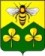 АДМИНИСТРАЦИЯ САНДОВСКОГО  МУНИЦИПАЛЬНОГО ОКРУГАТверская областьПОСТАНОВЛЕНИЕ09.04.2021                                               п. Сандово                                             № 152О подготовке населения Сандовского муниципального округа Тверской области в области защиты от чрезвычайных ситуаций природного и техногенного характераВ соответствии с Федеральным законом от 21.12.1994 № 68-ФЗ «0 защите населения и территорий от чрезвычайных ситуаций природного и техногенного характера», постановлением Правительства Российской Федерации от 04.09.2003 № 547 «О подготовке населения в области защиты от чрезвычайных ситуаций природного и техногенного характера», законом Тверской области от 30.07.1998 № 26-03-2 «О защите населения и территорий области от чрезвычайных ситуаций природного и техногенного характера», распоряжением Правительства Тверской области от 06.12.2019 № 882-рп «О подготовке населения Тверской области в области защиты от чрезвычайных ситуаций природного и техногенного характера» и в целях совершенствования подготовки населения округа в области защиты от чрезвычайных ситуаций природного и техногенного характера, Администрация Сандовского муниципального округа  Тверской областиПОСТАНОВЛЯЕТ:Утвердить прилагаемое Положение о подготовке населения Сандовского муниципального округа Тверской области в области защиты от чрезвычайных ситуаций природного и техногенного характера.Установить, что подготовка населения Сандовского муниципального округа Тверской области в области защиты от чрезвычайных ситуаций природного и техногенного характера организуется в рамках единой системы подготовки населения в области гражданской обороны и защиты населения от чрезвычайных ситуаций и осуществляется по соответствующим группам в организациях (в том числе в организациях, осуществляющих образовательную деятельность), а также по месту жительства.Признать утратившим силу Постановление администрации Сандовского района от 12.05.2009 года  №109 «О порядке обучения населения Сандовского района способом защиты от ЧС».Постановление вступает в силу со дня его подписания и подлежит официальному опубликованию и размещению на официальном сайте Сандовского муниципального округа.Контроль за исполнением настоящего постановления оставляю за собой. Глава  Сандовского муниципального округа                                                      О.Н. Грязнов  Приложение к Постановлению Администрации Сандовского муниципального округа.от 09.04.2021г. № 152  ПОЛОЖЕНИЕо подготовке населения Сандовского муниципального округа Тверской области  в области защиты от чрезвычайных ситуацийприродного и техногенного характера1. Настоящее Положение определяет группы населения Сандовского муниципального округа Тверской области, проходящие обязательную подготовку в области защиты от чрезвычайных ситуаций природного и техногенного характера (далее - чрезвычайные ситуации), а также основные задачи и формы обучения населения действиям в чрезвычайных ситуациях.2. Подготовку в области защиты от чрезвычайных ситуаций проходят:1) лица, занятые в сфере производства и обслуживания, не включенные в состав органов управления Сандовского муниципального звена Тверской территориальной подсистемы единой государственной системы предупреждения и ликвидации чрезвычайных ситуаций (далее - МЗ РСЧС) (далее - работающее население);2) лица, не занятые в сфере производства и обслуживания (далее - неработающее население);3) лица, обучающиеся в организациях, осуществляющих образовательную деятельность по основным общеобразовательным программам (кроме образовательных программ дошкольного образования) (далее - обучающиеся);4) руководители органов местного самоуправления муниципального образования  и организаций (далее - руководители);5) работники органов местного самоуправления Сандовского муниципального округа Тверской области и организаций, специально уполномоченные решать задачи по предупреждению и ликвидации чрезвычайных ситуаций и включенные в состав органов управления МЗ РСЧС (далее - уполномоченные работники);6) председатель комиссий по предупреждению и ликвидации чрезвычайных ситуаций и обеспечению пожарной безопасности Сандовского муниципального округа Тверской области и организаций округа (далее - председатели КЧС и ОПБ).3. Основными задачами при подготовке населения в области защиты от чрезвычайных ситуаций являются: 1) обучение населения правилам поведения, основным способам защиты и действиям в чрезвычайных ситуациях, приемам оказания первой помощи пострадавшим, правилам пользования средствами индивидуальной и коллективной защиты;2) выработка у руководителей Сандовского муниципального округа Тверской области и организаций навыков управления силами и средствами, входящими в состав МЗ ТТП РСЧС;3) совершенствование практических навыков руководителей органов местного самоуправления Сандовского муниципального округа Тверской области и организаций, а также председателей КЧС и ОПБ в организации и проведении мероприятий по предупреждению чрезвычайных ситуаций и ликвидации их последствий;4) практическое усвоение уполномоченными работниками в ходе учений и тренировок порядка действий при различных режимах функционирования МЗ ТТП РСЧС, а также при проведении аварийно- спасательных и других неотложных работ.4. Подготовка населения Сандовского муниципального округа Тверской области в области защиты от чрезвычайных ситуаций предусматривает:1) для работающего населения - проведение занятий по месту работы согласно рекомендуемым программам и самостоятельное изучение порядка действий в чрезвычайных ситуациях с последующим закреплением полученных знаний и навыков на учениях и тренировках;2) для неработающего населения - проведение бесед, лекций, просмотр учебных фильмов, привлечение на учения и тренировки по месту жительства, а также самостоятельное изучение пособий, памяток, листовок и буклетов, прослушивание радиопередач и просмотр телепрограмм по вопросам защиты от чрезвычайных ситуаций;3) для обучающихся - проведение занятий в учебное время по соответствующим программам в рамках курса «Основы безопасности жизнедеятельности» и дисциплины «Безопасность жизнедеятельности»;4) для председателей КЧС и ОПБ, руководителей органов местного самоуправления Сандовского муниципального округа Тверской области и организаций, а также уполномоченных работников - получение дополнительного профессионального образования или курсового обучения в области защиты от чрезвычайных ситуаций не реже одного раза в пять лет, проведение самостоятельной работы, а также участие в сборах, учениях и тренировках.5. Для лиц, впервые назначенных на должность, связанную с выполнением обязанностей в области защиты от чрезвычайных ситуаций, курсовое обучение в области защиты от чрезвычайных ситуаций или получение дополнительного профессионального образования в области защиты от чрезвычайных ситуаций в течение первого года работы является обязательным.6. Дополнительное профессиональное образование по программам повышения квалификации или курсовое обучение в области защиты от чрезвычайных ситуаций проходят:1) руководители и председатели КЧС и ОПБ органов местного самоуправления Сандовского муниципального округа Тверской области и организаций - в государственном бюджетном образовательном учреждении дополнительного профессионального образования «Учебно-методический центр по гражданской обороне и чрезвычайным ситуациям Тверской области»;2) уполномоченные работники - в организациях, осуществляющих образовательную деятельность по дополнительным профессиональным программам в области защиты от чрезвычайных ситуаций, находящихся в ведении Министерства Российской Федерации по делам гражданской обороны, чрезвычайным ситуациям и ликвидации последствий стихийных бедствий, других федеральных органов исполнительной власти, в других организациях, осуществляющих образовательную деятельность по дополнительным профессиональным программам в области защиты от чрезвычайных ситуаций, в том числе в государственном бюджетном образовательном учреждении дополнительного профессионального образования «Учебно-методический центр по гражданской обороне и чрезвычайным ситуациям Тверской области».Получение дополнительного профессионального образования по программам повышения квалификации педагогическими работниками - преподавателями дисциплины «Безопасность жизнедеятельности» и курса «Основы безопасности жизнедеятельности» по вопросам защиты в чрезвычайных ситуациях осуществляется в организациях, осуществляющих образовательную деятельность по дополнительным профессиональным программам в области защиты от чрезвычайных ситуаций, находящихся в ведении Министерства Российской Федерации по делам гражданской обороны, чрезвычайным ситуациям и ликвидации последствий стихийных бедствий, Министерства науки и высшего образования Российской Федерации, Министерства просвещения Российской Федерации, других федеральных органов исполнительной власти, в других организациях, осуществляющих образовательную деятельность по дополнительным профессиональным программам в области защиты от чрезвычайных ситуаций, в том числе в государственном бюджетном образовательном учреждении дополнительного профессионального образования «Учебно-методический центр по гражданской обороне и чрезвычайным ситуациям Тверской области».7. Совершенствование знаний, умений и навыков населения Сандовского муниципального округа Тверской области в области защиты от чрезвычайных ситуаций осуществляется в ходе проведения командно-штабных, тактико-специальных и комплексных учений и тренировок.8. Командно-штабные учения продолжительностью до трех суток проводятся Правительством Тверской области один раз в два года, в органах местного самоуправления муниципальных образований Тверской области - один раз в три года. Командно-штабные учения или штабные тренировки в организациях проводятся один раз в год продолжительностью до одних суток.К проведению командно-штабных учений органами местного самоуправления Сандовского муниципального округа Тверской области могут в установленном порядке привлекаться оперативные группы Управления Министерства внутренних дел Российской Федерации по Тверской области, дислоцируемые на территории Сандовского муниципального округа, а также силы и средства МЗ ТТП РСЧС.9. Тактико-специальные учения продолжительностью до 8 часов проводятся с участием аварийно-спасательных служб и аварийно- спасательных формирований (далее - формирования) организаций один раз в три года, а с участием формирований постоянной готовности - один раз в год.10. В организациях один раз в три года проводятся тренировки продолжительностью до 8 часов.11. Тренировки в организациях, осуществляющих образовательную деятельность, проводятся ежегодно.12. Лица, привлекаемые на учения и тренировки в области защиты от чрезвычайных ситуаций, должны быть проинформированы о возможном риске при их проведении.13. Главное управление Министерства Российской Федерации по делам гражданской обороны, чрезвычайным ситуациям и ликвидации последствий стихийных бедствий по Тверской области осуществляет координацию, методическое руководство и контроль за подготовкой населения Тверской области в области защиты от чрезвычайных ситуаций.14. Финансирование подготовки председателей КЧС и ОПБ органов местного самоуправления Сандовского муниципального округа Тверской области, уполномоченных работников  муниципального звена ТТП РСЧС, подготовки неработающего населения, а также проведения органами местного самоуправления Сандовского муниципального округа Тверской области учений и тренировок осуществляется за счет средств местного бюджета.Финансирование подготовки работающего населения в области защиты от чрезвычайных ситуаций, подготовки и аттестации формирований, а также проведения организациями учений и тренировок осуществляется за счет организаций.Управляющий делами АдминистрацииСандовского муниципального округа                                                             Г.И.Горохова